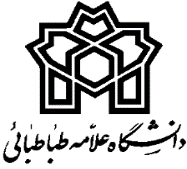 فرم تقاضای تدریس مدرسین مدعو  مشخصات فردی: سوابق تحصيلات دانشگاهي: 3-سوابق تدریس یا دروس مرتبط در دوره کارشناسی: 4-سوابق تدریس یا دروس مرتبط در دوره کارشناسی ارشد و دکتری: 5-کتاب تالیفی مرتبط با دروس پیشنهادی: 6-مقالات تالیفی مرتبط با دروس پیشنهادی: 7- طرح های پژوهشی8-دروس ارزشیابی شده در دو نیمسال تحصیلی اخیر در دانشگاههای کشور: اینجانب ............................................... متقاضی تدریس در دانشگاه علامه طباطبائی به عنوان مدرس مدعو در نیمسال اول/دوم سال تحصیلی .................................. صحت اطلاعات مندرج در این فرم را تایید می نمایم.محل امضاء متقاضینام: ........................... ....... نام خانوادگي: ...................................................    عضو هیات علمی شاغل/ بازنشسته، رسمی/پیمانی دانشگاه :.......................................... مرتبه علمی:....................................پایه:.................... یا غیر هیات علمی شاغل/ غیر شاغلنام پدر: ................................   شماره شناسنامه: ‌........................   محل تولد:‌ ........................... محل صدور: ........................ تاريخ تولد: ...........................   مذهب: ...........................   تابعيت: ........................... وضعيت تاهل:  مجرد □    متاهل □ كدملي: ...............................   تلفن همراه: ..............................تلفن محل كار: .................................... تلفن منزل: ..............................متقاضی تدریس دروس:1-                                                                                                            2-3-                                                                                                           4-رديفمقطع تحصيليرشته تحصيليمعدلدانشگاه محل تحصيلكشور محل تحصيلتاريخ فراغت از تحصیل1کارشناسی2کارشناسی ارشد3دکتریعنوان درس سابقه تدریس (نیمسال)سابقه تدریس در دانشگاه علامه طباطبائی (نیمسال)عنوان درس سابقه تدریس (نیمسال)سابقه تدریس در دانشگاه علامه طباطبائی (نیمسال)عنوان کتابنام همکارانمحل انتشارنام انتشاراتسال انتشارتعداد چاپعنوان  مقالهعنوان نشریهرتبه نشریهشمارهسال انتشارشماره صفحهنام همکارانعنوان طرح پژوهشیهمکارانکارفرمامدت انجام طرحعنوان درس نیمسال تحصیلیمعدل ارزشیابی درسمعدل ارزشیابی ترماعلام نظر مراجع تصمیم گیرنده:                                                              موافقتمخالفتامضاءنظر گروه آموزشی ذیربط (با قید تاریخ صورت جلسه )نظر معاون آموزشی دانشکدهنظر کمیته ی موضوع ماده ی 33مدرسین حق التدریس (مدعو)   نیمسال اول سال تحصیلی1401-1400  دانشکده روانشناسی و علوم تربیتیمدرسین حق التدریس (مدعو)   نیمسال اول سال تحصیلی1401-1400  دانشکده روانشناسی و علوم تربیتیمدرسین حق التدریس (مدعو)   نیمسال اول سال تحصیلی1401-1400  دانشکده روانشناسی و علوم تربیتیمدرسین حق التدریس (مدعو)   نیمسال اول سال تحصیلی1401-1400  دانشکده روانشناسی و علوم تربیتیمدرسین حق التدریس (مدعو)   نیمسال اول سال تحصیلی1401-1400  دانشکده روانشناسی و علوم تربیتیمدرسین حق التدریس (مدعو)   نیمسال اول سال تحصیلی1401-1400  دانشکده روانشناسی و علوم تربیتیمدرسین حق التدریس (مدعو)   نیمسال اول سال تحصیلی1401-1400  دانشکده روانشناسی و علوم تربیتیمدرسین حق التدریس (مدعو)   نیمسال اول سال تحصیلی1401-1400  دانشکده روانشناسی و علوم تربیتیمدرسین حق التدریس (مدعو)   نیمسال اول سال تحصیلی1401-1400  دانشکده روانشناسی و علوم تربیتیمدرسین حق التدریس (مدعو)   نیمسال اول سال تحصیلی1401-1400  دانشکده روانشناسی و علوم تربیتیمدرسین حق التدریس (مدعو)   نیمسال اول سال تحصیلی1401-1400  دانشکده روانشناسی و علوم تربیتیمدرسین حق التدریس (مدعو)   نیمسال اول سال تحصیلی1401-1400  دانشکده روانشناسی و علوم تربیتیمدرسین حق التدریس (مدعو)   نیمسال اول سال تحصیلی1401-1400  دانشکده روانشناسی و علوم تربیتیمدرسین حق التدریس (مدعو)   نیمسال اول سال تحصیلی1401-1400  دانشکده روانشناسی و علوم تربیتینام و نام خانوادگیهیأت علمیهیأت علمیهیأت علمیهیأت علمیمدرک تحصیلیغیر هیأت علمیتعداد دفعات تدرس بعنوان مدرس مدعو(نیمسال)دانشجودانشجودانشجورشته تحصیلیمشخصات درسمشخصات درسنام و نام خانوادگیهیأت علمیهیأت علمیهیأت علمیهیأت علمیمدرک تحصیلیغیر هیأت علمیتعداد دفعات تدرس بعنوان مدرس مدعو(نیمسال)دانشجودانشجودانشجورشته تحصیلیعنوان درستعداد واحدنام و نام خانوادگیشاغلبازنشستهبازنشستهمرتبه علمیمدرک تحصیلیغیر هیأت علمیتعداد دفعات تدرس بعنوان مدرس مدعو(نیمسال)کارشناسی ارشددکتریدانشگاه محل تحصیلرشته تحصیلیعنوان درستعداد واحدنام و نام خانوادگیدانشگاه مبدأدانشگاه علامهسایر دانشگاههامرتبه علمیمدرک تحصیلیغیر هیأت علمیتعداد دفعات تدرس بعنوان مدرس مدعو(نیمسال)کارشناسی ارشددکتریدانشگاه محل تحصیلرشته تحصیلیعنوان درستعداد واحد